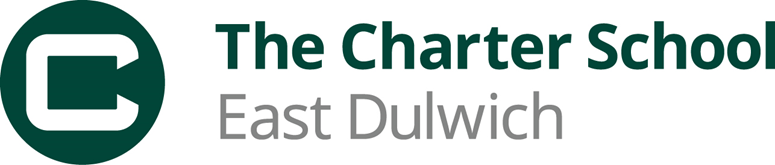 Learning Support Assistant Post titleLearning Support AssistantSalary/GradeHay Grade 5 (Points 6-13)Purpose of the jobTo provide assistance in the teaching and learning of children under the supervision of the class teacher, and ensuring pupils access the full range of facilities, activities and opportunities at the school.Reporting toSENCo and Senior Leadership TeamResponsible forSupporting individual pupils in their emotional, social, physical and intellectual development, keeping records of the work with and the progress of individual pupilsLiaising withLearning Support, Faculty Heads, Subject Leaders, classroom teachers and other professionals, such as speech and language therapists and occupational therapists, as necessary Working time36 hours per week for 40 weeks a yearKey Functionsto assist in the educational and social development of pupils under the direction and guidance of the Head Teacher, SENCo and class teachers to assist in the implementation of Education, Health and Care Plan (EHCP) for students and help monitor their progress to enable pupils to become independent learners within their own ability, and provide positive support under the direction of the teacher, motivating and encouraging pupils while establishing a supportive relationship.to provide support for individual students inside and outside the classroom to enable them to fully participate in activities, opportunities and facilitiesto provide support for small groups of students inside and outside the classroom to enable them to fully participate in activities, opportunities and facilitiesto meet the physical, emotional, behavioural and/or other special needs as required while encouraging independence and encouraging the acceptance and integration of the pupil with special needs, while ensuring compliance with school policies in equal opportunities, inclusion etc. Specific responsibilitiesThe main responsibilities of the post are to:to escort and ensure the safety of pupils on the school siteto support the implementation of the EHCP for individual pupilsto assist class teachers with maintaining student recordsto undertake activities with individuals or small groups of children in order to facilitate their physical, emotional and educational development within a safe environment, usually in the presence of a teacher.to work to establish a supportive relationship with parents in order to facilitate effective communication and partnership between school and home.to carry out pre-determined educational activities and work programmes ensuring that specific guidelines are followed.to provide feedback to teachers and other professionals on pupils’ progress in the evaluation of the support programme and noting pupils' achievements or problems. to prepare classroom/educational materials, organise supplies of materials and support pupils with these and other specific educational aids following school health and safety regulations. to supervise and enable the display of pupils' work.to provide supervision during break times as required.to provide supervision at lunchtime as required.to attend after school staff meetings and INSET training and help with special occasions in the school's calendar, if required by the Head Teacherto escort pupils on educational visits/trips in a group with a teacher during employed hoursuphold the school's policy in respect of child protection mattersto be proactive about issues of health and safety in relation to individual pupilsto support pupils in examinations acting appropriately to fulfil the support required in specific examinationsto support the school’s safeguarding policy and proceduresto perform any other reasonable tasks as directed by the Head TeacherConditions of employmentThe above responsibilities are subject to the general duties and responsibilities contained in the written statement of conditions of employment (the Contract of Employment).The postholder is required to support and encourage the school’s ethos and its objectives, policies and procedures as agreed by the Governing Body which includes setting a good example in terms of dress, punctuality and attendance. They shall be subject to all relevant statutory and institutional requirements.This job description allocates duties and responsibilities but does not direct the particular amount of time to be spent on carrying them out and no part of it may be so constructed.All staff participate in the school’s performance management scheme.Person Specification:  LSAThe Charter School East Dulwich is committed to safeguarding the welfare of all children and young people and expects all its staff to share this commitment.CriteriaEssentialDesirableQualificationsEducated to Degree Level or equivalent or extensive experience in a Learning Support capacity Have both English and maths GCSE at Grade C (or 4)or aboveBe literate and numerate and hold qualifications that demonstrate thisHave a record of working successfully with young peopleHave knowledge and experience of working with new technologies, specifically Microsoft Office applicationsLove working with children and young peopleEducated to Degree Level or equivalent or extensive experience in a Learning Support capacity Have both English and maths GCSE at Grade C (or 4)or aboveBe literate and numerate and hold qualifications that demonstrate thisHave a record of working successfully with young peopleHave knowledge and experience of working with new technologies, specifically Microsoft Office applicationsLove working with children and young peopleExperience A minimum of two years’ experience of working with children (either paid or unpaid capacity) preferably in an education settingUnderstanding of strategies needed to establish consistently high aspirations and standards of results and behaviourExperience of teaching small groups'Experience of working with students diagnosed with ASD Skills & AbilitiesDemonstrate high expectations which inspire, enthuse, motivate and challenge students to achieve their best:Act as a strong role modelStrong presence in the school environmentGood behaviour management skillsAbility to tailor style to student needsAbility to use student data to generate appropriate and effective supportDemonstrate a strategic and creative approach to problem solvingAbility to build and maintain effective relationships through excellent interpersonal skillsDemonstrate excellent communication skills (verbally and written)Ability to develop effective teamworkDemonstrate inclusive approach to educationAbility to work under pressure, maintaining a high sense of perspectiveAbility to manage own time effectivelyCommitment to regular on-going professional developmentCommitment to collaborative working practicesDemonstrate high expectations which inspire, enthuse, motivate and challenge students to achieve their best:Act as a strong role modelStrong presence in the school environmentGood behaviour management skillsAbility to tailor style to student needsAbility to use student data to generate appropriate and effective supportDemonstrate a strategic and creative approach to problem solvingAbility to build and maintain effective relationships through excellent interpersonal skillsDemonstrate excellent communication skills (verbally and written)Ability to develop effective teamworkDemonstrate inclusive approach to educationAbility to work under pressure, maintaining a high sense of perspectiveAbility to manage own time effectivelyCommitment to regular on-going professional developmentCommitment to collaborative working practicesPersonal QualitiesExcellent interpersonal skills with ability to maintain strict confidentiality.A diplomatic and patient approach.Initiative and ability to prioritise one’s own work and that of others to meet deadlines.Able to work flexibly, adopt a “hands on” approach, and respond to unplanned situations.Ability to evaluate own development needs and those of others and to address them.A willingness to seek specialist advice and awareness of where to seek it.Efficient and meticulous in organisation.Commitment to the highest standards of child protection.Recognition of the importance of personal responsibility for Health & Safety.Commitment to the school’s ethos, aims and its whole community.FlexibleEnergetic and enthusiasticSelf-motivated, self- confident, reliableGenerosity of spirit, sense of humourCommitted to improving outcomes for all studentsStrong team playerExcellent interpersonal skills with ability to maintain strict confidentiality.A diplomatic and patient approach.Initiative and ability to prioritise one’s own work and that of others to meet deadlines.Able to work flexibly, adopt a “hands on” approach, and respond to unplanned situations.Ability to evaluate own development needs and those of others and to address them.A willingness to seek specialist advice and awareness of where to seek it.Efficient and meticulous in organisation.Commitment to the highest standards of child protection.Recognition of the importance of personal responsibility for Health & Safety.Commitment to the school’s ethos, aims and its whole community.FlexibleEnergetic and enthusiasticSelf-motivated, self- confident, reliableGenerosity of spirit, sense of humourCommitted to improving outcomes for all studentsStrong team player